5 December 2017 Dear Parent/Carer Whole School Trip, Silver Blades Ice Skating or Bowling Wednesday 20 December 2017 To celebrate a positive winter term at Birchwood Community High School, we are organising a trip to Sliver Blades Ice Rink and Super Bowl Bowling Alley in Widnes for Year 7 to Year 10 learners.  Attendance on the trip is based upon learners’ conduct and behaviour in school in the next week. Learners who put themselves or others at risk, or whose standards drop, will not be able to take part in this trip.  The trip will take place on Wednesday 20 December 2017.  Learners will attend lessons 1, 2 and 3 as normal on that day.  They will then be able to get changed before we leave school. It is important that all learners bring their school bag, all of their equipment and their PE kit or DT ingredients if it is needed on the day.  Learners will need to bring a packed lunch.  Learners who receive free school meals will have a packed lunch provided (please indicate on the reply slip below).  Transport to and from Widnes will be provided.  At 12.15pm learners will meet on the yard to complete the register and board coaches.  Learners that have their own skates can bring them along. Learners will return to school for 4.30pm. All learners must be picked up from school and not at the ice skating or bowling venues. The non-refundable cost of the trip is £12 both for ice skating or two games of bowling. Learners may bring spending money as there are vending machines and a café.  If you would like your child to attend, please complete and return the slip below to the School Office along with payment by Friday 15 December.  Payment should be made via ParentPay, our preferred method of payment. Cheques should be made payable to Birchwood Community High School.  Learners choosing not to come ice skating will be staying in school and will have a choice of watching a Christmas film in the M1 or quiet study in a supervised room. There are 350 places available on this trip.  These will be allocated on a first come first served basis and dependent on a good attitude to learning and behaviour. Yours sincerely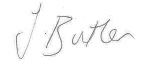 Mrs Jo Butler Year 7 Year Team Leader______________________________________________________________________________ Christmas whole school reward trip, the afternoon of 20 December           Please return this slip, along with the appropriate payment, to the School Office by 15th December. Learner’s Name _____________________________ Form________ Ice Skating Option   /    Bowling Option  (circle as appropriate.) Shoe size _____________ Payment ParentPay 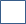                  Cheque/CashI give permission for my child to attend the reward trip. Name of Parent/Carer_________________________________________ Signature of Parent/Carer_________________________________________ Emergency Contact Number _______________________________________   My child is entitled to free school meals                                                                                                                                                                         JBU